Nieuwe Daisy- en brailleboeken voor kinderen en jongerenBeste lezer,Na maanden flink in ons ‘kot’ te blijven, mogen we niet alleen terug naar school, maar ook sporten en ravotten zijn terug mogelijk. Zo fijn dat we terug naar buiten kunnen, maar vergeet niet om je ook eens te laten verrassen door een mooi boek. Luisterpunt heeft tijdens deze moeilijke periode niet stilgezeten. We hebben opnieuw heel wat boeken voor jou in petto. Er zijn er in alle soorten en maten. Ga vlug op ontdekking en kies!In september begint het nieuwe leesjaar van de Kinder- en Jeugdjury Vlaanderen (KJV). Als lid van de de KJV lees je acht boeken en bepaal je mee welk boek bekroond wordt.Je bent nieuwsgierig naar de boeken? De titels worden op 16 juni onthuld. Alle informatie vind je terug op de site van de KJV. Luisterpunt leest alle boeken van groep 2 tot en met 6 in, zet ze om naar groteletterdruk (Arial 22p) en op vraag worden de boeken ook naar braille omgezet. Boeken in de kijker.Nieuwe boeken.Daisy-boeken.Van 3-5 jaar.Christine Sterkens.Een olifant in het zwembad [Nederlands-Poolse versie].Prentenboeken.De klas van juf Els heeft veel plezier in het zwembad, als ineens een olifant binnenkomt. Na de eerste schrik hebben de kinderen grote pret met het dier. Maar dan willen de badmeesters hem wegsturen...Speelduur: 0:30. Boeknummer: 28346.Sterkens Christine.Een olifant in het zwembad [Nederlands-Arabische versie].Prentenboeken.De klas van juf Els heeft veel plezier in het zwembad, als ineens een olifant binnenkomt. Na de eerste schrik hebben de kinderen grote pret met het dier. Maar dan willen de badmeesters hem wegsturen...Speelduur: 0:34. Boeknummer: 28419.Kaatje Vermeire.In de tuin van Monet.Prentenboeken.Claude (ik-figuur) wist al vroeg dat hij schilder wilde worden. Later gaat hij de natuur in en schildert hij veel buiten. Hij legde er zelfs een tuin voor aan.Speelduur: 0:06. Boeknummer: 28411.Azmi Latif.Mmmm, toch wel lekker....Prentenboeken.Op het straatfeest maakt Maya kennis met lekkere hapjes uit de hele wereld.Speelduur: 0:16. Boeknummer: 28420.Bart Van Nuffelen.Amira : de prinses komt thuis.Prentenboeken.Amira is samen met haar ouders gevlucht. In de grote stad in haar nieuwe land is alles anders. Niemand lijkt blij dat ze er is. Ook op school is in het begin alles vreemd, maar al gauw voelt Amira zich welkom.Speelduur: 0:06. Boeknummer: 28507.Yvonne Jagtenberg.Mijn wonderlijke oom.Prentenboeken.Bekroond met de  Zilveren Penseel, categorie prentenboeken,2019 en de Gouden Penseel, 2019.Gerard mag van zijn moeder nooit wilde spelletjes doen. Maar als zijn oom op hem past, spelen ze acrobaat of dierentemmer.Speelduur: 0:06. Boeknummer: 28511.*Van 6-8 jaar.Sylvia Vanden Heede.Een boef in het bos.Eerste leesboekjes.Ping Wing mist Jak.Speelduur: 1:51. Boeknummer: 28286.Otfried Preussler.De kleine heks.Voorleesverhalen.Een kleine heks probeert mensen te helpen, maar de opperheks besluit dat ze het beste helpt door mensen te plagen.Speelduur: 2:12. Boeknummer: 28342.Geronimo Stilton.Blozosaurus zoekt huis.Avonturenverhalen.Rotsfort schudt op zijn grondvesten. De ene aardbeving volgt de andere op. Thea en Geronimo gaan op onderzoek uit. Maar daarvoor moeten ze met de metrosaurups onder de grond. Wat zullen ze daar aantreffen?Speelduur: 1:04. Boeknummer: 28354.Ole Könnecke.De avonturen van Lester en Bob.Humor.Zes verhaaltjes over de avontuurlijke en slimme eend Lester en zijn onafscheidelijke vriend Bob, een goedmoedige beer.Speelduur: 0:15. Boeknummer: 28357.Nico De Braeckeleer.Vampierparty.Detectives.Tijdens de jaarlijkse vampierparty veranderen om middernacht drie volwassen in ijsbeelden. De Boe!kids hebben drie uur de tijd om de dader te vinden en de betovering ongedaan maken.Speelduur: 1:58. Boeknummer: 28360.Marc De Bel.De schat van Spek Pirat.Avonturenverhalen.Spikkel en Spekkie hebben een boot gebouwd. Als ze ermee gaan varen, beleven ze een spannend avontuur.Speelduur: 0:38. Boeknummer: 28363.Nico De Braeckeleer.De geest van de mummie.Avonturenverhalen.Mie mag een slaapfeest geven, maar ze moet bij de piramide vandaan blijven. Als ze met haar vrienden toch de sarcofaag van een farao opent, gaat het mis. Weten de vrienden een ramp te voorkomen?Speelduur: 2:25. Boeknummer: 28403.Isabelle Gielen.De trein doet raar.Samenleesboeken.Ingelezen door de auteur. Iemand heef Seps treinbaan kapotgemaakt. Maar wie? Sep en zijn buurmeisje Saar gaan op zoek naar de dader.Speelduur: 1:47. Boeknummer: 28418.Dalilla Hermans.Brown girl magic : een boek voor, door en over bruine meisjes.Prentenboeken.Ingelezen door de auteur. Noen is uitgescholden omdat ze een donkere huid heeft. Als ze thuis moet huilen, vertelt ze haar zus wat er is gebeurd. Die verzekert haar dat ze goed is zoals ze is en dat bruine meisjes bijzonder zijn. De tekst is op rijm geschreven en komt ook in het Engels voor.Speelduur: 0:14. Boeknummer: 28423.Nathalie Depoorter.Het grote goedemanierenboek.Wat doe je als je een scheet of boertje laat? Hoe overleef je het openbaar vervoer? Verteld wordt, vaak met een grapje, hoe je je aan tafel, op school en in het verkeer moet gedragen. Ook gewoontes in enkele andere landen komen aan bod.Speelduur: 1:41. Boeknummer: 28429.Ben Hoare.Het dikke boek van alle bijzondere dieren.Wist je dat het zweet van nijlpaarden roze is? En dat panda's dol zijn op bamboe? Verhalen en leuke weetjes over ruim honderd diersoorten, van klein naar groot.Speelduur: 3:18. Boeknummer: 28470.Nico De Braeckeleer.Ponyparadijs.Paardenverhalen.Manon (12, ik-figuur) is dolgelukkig als hun gezin met het gezin van papa's nieuwe vriendin gaan samenwonen op de manege. Maar de verhuizing heeft ook nadelen.Speelduur: 2:57. Boeknummer: 28486.Nico De Braeckeleer.De ponyshow.Paardenverhalen.Manon (12, ik-figuur) en de andere ruiters van de manege gaan een show geven om geld in te zamelen voor een goed doel. Dan vertellen haar papa en Saskia dat ze een baby krijgen.Speelduur: 2:27. Boeknummer: 28487.Ulf Stark.De weglopers.De opa van Klein-Gottfried (ik-persoon) ligt in het ziekenhuis. Opa moppert er flink op los. Klein-Gottfried wil hem graag opvrolijken. Hij neemt opa mee naar het eiland waar hij vroeger met oma woonde. Opa mag helemaal niet weg. Maar soms moet je iets gewoon doen.Speelduur: 2:14. Boeknummer: 28489.Delphine Perret.Björn en de wijde wereld.Dierenverhalen.Zes verhalen over beer Björn die met zijn vriendjes in het bos woont. Björn wordt wakker uit zijn winterslaap. Zal er veel veranderd zijn in het bos? Björn vindt een mobiele telefoon, organiseert een picknick en krijgt een brief van schildpad.Speelduur: 0:21. Boeknummer: 28495.Miriam Borgermans.Stouter dan ooit.Voorleesverhalen.Een waterval in de badkamer, met een varken in bad, van een brug springen: Annabelleke brengt iedereen tot wanhoop omdat ze alleen maar stoute dingen doet. Met kleurenillustraties in gemengde techniek.Speelduur: 1:54. Boeknummer: 28498.Marco Kunst.Mus maakt wat moois.Eerste leesboekjes.Mus tekent graag. Maar van mama moet hij naar buiten. Maar daar neemt de wind zijn papier mee. Dan komt hij Sam tegen. Die heeft een heel goed idee.Speelduur: 0:14. Boeknummer: 28500.Ed Franck.Op zoek naar mij.Prentenboeken.Kitoko, die in een burgeroorlog in Afrika zijn familie is verloren, vraagt zich in zijn dromen angstig af of zijn zwangere adoptiemoeder straks nog van hem zal houden.Speelduur: 0:11. Boeknummer: 28502.Siska Goeminne.De armen van mijn oma.Ingelezen door de auteur. Lowieze en haar oma Bonnie zijn dikke vrienden. Lowieze vindt het maar niets dat oma verliefd is op Kamiel, want nu moet ze Bonnie delen met een ander.Speelduur: 1:47. Boeknummer: 28519.*Van 9-11 jaar.Moniek Vermeulen.Frida's coole klimaatboek.Ingelezen door de auteur. In dit boek lees je over de oorzaken en gevolgen van de klimaatopwarming.Speelduur: 2:08. Boeknummer: 28158.Bradley Kimberly Brubaker.De oorlog die ik eindelijk won.Oorlogsverhalen.Vervolg op De oorlog die mijn leven redde.Ada (11, ik-figuur) is net aan haar klompvoet geopereerd en heeft veel emoties te verwerken. Over haar moeder, maar ook over alles wat er om haar heen gebeurt tijdens de Tweede Wereldoorlog.Speelduur: 11:14. Boeknummer: 28220.Pat Donnez.Opa sneeuwt : gedichten voor kinderen en andere grote mensen.Gedichten."Opa sneeuwt" is de wonderlijke wereld van auteur en radiomaker Pat Donnez en beeldend kunstenaar Hans Op de Beeck. Een creatieve samenzwering van gedichten waar bevreemding en melancholie nooit ver weg zijn.Speelduur: 0:15. Boeknummer: 28221.Rob Geukens.De brand.Fantasieverhalen.Als het weeshuis St. Jude's afbrandt, worden Kat en de andere weeskinderen overgeplaatst naar een streng opvoedkamp. De kinderen worden er heel slecht behandeld. Kat wil ze helpen, maar daarvoor heeft ze de hulp van de Vindeleer nodig.Speelduur: 4:19. Boeknummer: 28223.Willy Vandersteen.De ringelingschat.Stripverhalen.Lambik krijgt toevallig een zilveren drinkhoorn die hij verkoopt aan een antiquariaat en die Sidonia op haar beurt weer terugkoopt. De hoorn blijkt speciale krachten te bezitten: wie er Rijnwater uit drinkt kan ermee door de tijd reizen. Zo komen onze vrienden in het middeleeuwse Xanten terecht. Daar ontdekken ze hoe de inwoners elke week een emmer vol goud betalen die in een moeras gedropt wordt en die door een bende dwergen naar een reuzendraak gebracht wordt. Kan de draak verslagen worden?Speelduur: 1:25. Boeknummer: 28240.Andy Griffiths.Het waanzinnige boek over de billosaurus en andere prehistorische wezens : 99% nonsens, 100% humor.De Kwijlstaartrog, de Gigabillosaurus en de Octopoeps... Grappige beschrijvingen van niet-bestaande prehistorische dieren.Speelduur: 1:45. Boeknummer: 28246.Andy Griffiths.Het waanzinnige boek over je lichaam : 99% nonsens, 100% humor.'Je achterste (bips, billen, kont) moet al het smerige werk opknappen'. 'Houd je neus nooit bij oksels, luiers, eieren...'. Overzicht van lichaamsdelen die je kunt zien en die je niet kunt zien. Grappige informatie...Speelduur: 1:36. Boeknummer: 28254.Mariken Jongman.B-Boy.Samenleesboeken.De moeder van Joris weet precies wat goed voor hem is. Maar Joris is het niet met haar eens. Als hij stiekem op breakdansen gaat, wordt z'n leven wel erg gecompliceerd. Verhaal in de vorm van een toneelstuk.Speelduur: 2:22. Boeknummer: 28248.Thea Stilton.Het fonkelende glinsterland.Fantasieverhalen.Glinsterland verkeert in groot gevaar! Koningin Toermalijn ligt in een diepe slaap en kan alleen wakker gemaakt worden wanneer er een grote gevaarlijke draak verslagen wordt. De Thea Sisters gaan op reis door de wonderlijke wereld van de Kristalfeeën.Speelduur: 3:14. Boeknummer: 28250.Marc De Bel.De grote gemene dealer.Detectives.Miete en haar drie vrienden van de knoedelgekke Peppelclub vinden een tas met geld. Het geld blijkt van een drugsbende te zijn. Tijdens de avonturen worden Miete en Senne verliefd.Speelduur: 3:28. Boeknummer: 28252.Thea Stilton.De feeën van de zeven zeeën.Fantasieverhalen.Het Rijk van de Zeven Zeeën is in gevaar. De Thea Sisters moeten het eeuwenoude, kostbare instrument de Violee zien te vinden, zodat er weer op gespeeld kan worden.Speelduur: 4:00. Boeknummer: 28256.Marc De Bel.De schat van Kruisem.Detectives.Miete vindt tussen oude boeken van haar tante twee schriften. Er staan aanwijzingen in over een schat. Samen met de andere leden van de Volwaardige Knoedelgekke Peppelclub gaat Miete op zoek naar de schat.Speelduur: 5:20. Boeknummer: 28260.Erin Hunter.De terugkeer van de HemelClan.Dierenverhalen.De superedities in de Warrior Cats reeks zijn stand alone titels die ongeveer het dubbele in lengte zijn van de andere delen. Het boek Terugkeer van de HemelClan is een vervolg op de gebeurtenissen van Warriors Cats Supereditie 1 : Vuursters missie.Onder leiding van Loofster bloeit de HemelClan weer op. Maar gevaren van buitenaf en binnenuit bedreigen de situatie. Is een vredige toekomst haalbaar voor de Clan?Speelduur: 12:24. Boeknummer: 28289.Nicola Skinner.Bloem.Humor.Bloem (10, ik-persoon) is het braafste meisje van de klas en wordt vaak gepest door Chrissie. Op een dag vindt ze in de tuin van haar huis in Betondeugd een envelop met zonderlinge zaadjes en hoort ze geheimzinnige stemmen. Durft Bloem de regels te overtreden door de zaadjes te planten?Speelduur: 9:23. Boeknummer: 28324.Kathryn Littlewood.De magische strijd van Bakkerij Bliss.Avonturenverhalen.In de dorpen rond Rampenburg is een onvoorstelbare winterchaos uitgebroken. Meesterbakker Roos (13) probeert met haar magische baksels de stadjes te redden. Steeds blijkt een andere meesterbakker, Nevika, haar voor te zijn. Moet Roos de strijd aangaan met Nevika, of juist samenwerken?Speelduur: 7:17. Boeknummer: 28340.Kevin Crossley-Holland.Schemerwerelden : Britse en Ierse volksverhalen.Mythen, sagen en legenden.Verzameling van Britse en Ierse sagen, mythen en sprookjes waarin gruwelijke monsters, heldendaden, het noodlot en mysterieuze verschijnselen een rol spelen.Speelduur: 8:52. Boeknummer: 28355.Sabina Radeva.Het verhaal van de reuzenschildpad : de evolutietheorie van Darwin opnieuw verteld.Waarom is een reuzenschildpad zo groot, bestaan er pony's met strepen en hebben mensen een staartbotje? De evolutietheorie van Darwin over het ontstaan van soorten wordt uitgelegd.Speelduur: 0:47. Boeknummer: 28361.Gary Northfield.Ellende met de Egyptenaren.Humor.Julius en zijn vrienden lijden schipbreuk op de Egyptische kust. Julius wordt aangezien voor de lang verwachte regengod. Ze krijgen een triomftocht door Egypte. Maar dan doet Felix iets doms.Speelduur: 3:21. Boeknummer: 28365.James Patterson.Blauw maar dapper.Avonturenverhalen.De blauwe muis Mozes (ik-figuur) is ontsnapt uit een laboratorium. Samen met een muizenclan en een bijzonder meisje probeert hij zijn 96 broers en zussen te redden.Speelduur: 5:12. Boeknummer: 28384.Gerard Van Gemert.De redding.Sportverhalen.Tijdens hun voorbereiding op de Champions Leaguefinale tegen Petchwood United worden Stijn en Storm afgeleid als een onbekend jongetje met een raar briefje om hulp komt vragen. Wat wil hij van Stijn en Storm?Speelduur: 4:34. Boeknummer: 28389.Gerard Van Gemert.De Afrikaanse derby.Sportverhalen.Stijn en Storm mogen meedoen aan een jeugdvoetbaltoernooi in Kenia. Ook keeper Mosegi, die is opgegroeid in Kenia, gaat mee. Hij wil zijn ouders daar opzoeken, maar raakt betrokken bij een strijd tussen twee dorpen.Speelduur: 4:14. Boeknummer: 28401.Gerard Van Gemert.Doorbraak.Sportverhalen.Stijn en Storm maken hun debuut in het eerste elftal van KICK ’69 in een wedstrijd van de Champions League. Verder helpen ze een teamgenoot die vals beschuldigd wordt van deelname aan een roofoverval.Speelduur: 3:25. Boeknummer: 28476.Andy Griffiths.Ontzettend irritant.Humor.Andy (ik-persoon) vertelt hoe hij het wereldrecord waslijnslingeren wil verbeteren. Ook in de overige andere acht verhalen is te lezen hoe hij iedereen om zich heen irriteert door zijn gedrag.Speelduur: 2:46. Boeknummer: 28390.James Patterson.De knappekoppenclub.Avonturenverhalen.Max Einstein (12) is een bijzonder meisje. Ze bedenkt superslimme oplossingen voor wereldproblemen en hackt met gemak computers van de universiteit. Op een dag komt ze bij een geheime organisatie terecht. Samen met andere jonge wetenschappers gaat ze de strijd aan tegen criminele bendes.Speelduur: 7:24. Boeknummer: 28391.Geert Klaasen.Het gestolen sterrenstof.Fantasieverhalen.Finn wordt gepest op school. Gelukkig kan hij 's nachts ontsnappen naar Dromenland. Maar dan ontdekt hij dat er sterrenstof gestolen wordt.Speelduur: 3:01. Boeknummer: 28393.Katja Brandis.De metamorfose.Fantasy.Carag is een transformeerder: hij kan zowel een poema als een mens zijn. Hij is opgegroeid als poema, maar op zijn dertiende besluit hij naar de mensenwereld te gaan. Op een internaat voor transformeerders leert hij hoe hij als mens moet leven. Maar daar komt hij voor een moeilijke keuze te staan.Speelduur: 9:01. Boeknummer: 28394.Jonas Boets.Een nacht in Bazaar Bizaar.Humor.Jasper wil met alle klasgenoten stiekem in de speelgoedwinkel overnachten. Dan moeten alle kinderen een smoes verzinnen voor hun ouders. Dat vindt Joon lastig, want hij wil niet liegen tegen zijn vader. De nacht wordt veel spannender dan de kinderen hadden gedacht…Speelduur: 2:48. Boeknummer: 28402.Annelies Verbeke.Patrick.Kinderboek voor de maand van de filosofie 2020. Ingelezen door de auteur. Katinka logeert in de vakantie bij haar opa. Daar zijn twee buurkinderen die ze graag wil leren kennen. Morgen gaan ze samen spelen. Misschien kunnen ze vrienden worden?Speelduur: 1:20. Boeknummer: 28417.Brenda Froyen.Pssst! : het grote weetjes en niet-weetjes boek over psychische ... euh ... je weet wel..Ingelezen door de auteur. Zit je niet goed in je vel, heb je problemen, slaap je niet goed? Het is goed om daar meer over te lezen of met iemand over te praten, om 'de deksel van de kookpot' te halen. Lees wat je kunt doen, hoe je je kunt ontspannen, hulp kunt zoeken en over zeurtips, medicijnen en zelfdoding.Speelduur: 1:39. Boeknummer: 28422.Kirstin Vanlierde.De serres van Mendel.Ingelezen door de auteur. Reya (11) woont al haar hele leven in de serres, samen met meneer Mendel. Ze zorgen voor alles wat leeft onder de grote koepels. Als Reya op een dag een fout maakt en zaadjes verliest, heeft dat grote gevolgen.Speelduur: 2:52. Boeknummer: 28434.Karel Verleyen.Sammie Stokvis en de vuurtong van Karangetang.Avonturenverhalen.Om de vloek, die rust op de 11-jarige Sammie en zijn vier vrienden en vriendinnen, op te heffen, gaan de kinderen op zoek naar vijf stenen. Tijdens die zoektocht beleven ze heel wat avonturen en ontmoeten ze wezens uit een magische wereld.Speelduur: 5:40. Boeknummer: 28440.Olga Maria Berger.De blauwe draad.Detectives.De oma van Dieneke en Bas wordt bestolen. Broer en zus proberen samen met hun rat Yoek de dader op te sporen, die een blauwe draad heeft achtergelaten in oma’s flat.Speelduur: 0:50. Boeknummer: 28441.Alice Dekker.De kraaienkring.Alice Dekker (avontuur) Noud en Arne gaan vogelspotten, maar worden ondertussen zelf in de gaten gehouden door Krauw, een kleine kraai. Zowel de broers als de kraaien schieten in actie als blijkt dat iemand de vogels wil vergiftigen.Speelduur: 0:48. Boeknummer: 28442.Floor Tinga.De heks van nummer 7.Avonturenverhalen.Mossel krijgt een kat cadeau voor zijn verjaardag. Vreemd genoeg verdwijnen op korte tijd alle katten uit het dorp, ook die van Mossel. De verdenking valt op de heks van nummer 7, een griezelige vrouw die katten haat. Mossel en zijn vrienden gaan op onderzoek.Speelduur: 0:48. Boeknummer: 28444.Adri van Beelen.Het zieke vliegtuig.Avonturenverhalen.Michiel schrikt zich een hoedje wanneer zijn beschuit plots tegen hem spreekt. De jongen blijkt het ‘negende zintuig’ te hebben, waardoor hij met voorwerpen kan spreken. Als hij zijn tante mee gaat afhalen op de luchthaven, vertelt een vliegtuig hem over een ernstig defect. Als hij opstijgt, zal hij neerstorten! Zal iemand Michiel geloven?Speelduur: 0:44. Boeknummer: 28445.Bianca Nederlof.Naar een nieuw begin.Sciencefiction.De wereld wordt getroffen door een buitenaards virus. Devin wil naar Brugge, om erachter te komen of zijn moeder en zusje nog leven. Maar de tocht is gevaarlijk en vol risico’s.Speelduur: 0:50. Boeknummer: 28446.Hay Van den Munckhof.Soegai het arendmeisje.Historische verhalen.Mongolië, twaalfde eeuw. Soegais broer moet als soldaat vechten in het leger van Djengis Khan. Maar dan wordt haar zusje ontvoerd. Het dappere meisje is vastbesloten haar te redden.Speelduur: 0:48. Boeknummer: 28447.Ingrid Bilardie.Tante Sofie.Wessels tante Sofie is jarig. Op haar feestje is iedereen erg voorzichtig, want tante Sofie heeft kanker. Als de kleine Jolie plots verdwenen is, wordt tante Sofie weer even de stoere politieagente die ze vroeger was. Al heeft ze dit keer Wessels hulp nodig…Speelduur: 0:47. Boeknummer: 28448.Jenny McLachlan.Het land van Raas.Fantasy.Arthur en Roos (11) zijn met opa op zolder als hij ineens verdwijnt. Zou de toegangspoort naar hun fantasiewereld soms echt bestaan? Opa is in het Land van Raas in handen gevallen van de boosaardige Strokop. De tweeling gaat hem achterna. Zullen ze opa kunnen bevrijden?Speelduur: 6:59. Boeknummer: 28473.Onjali Q. Raúf.De jongen achter in de klas.Avonturenverhalen.Bekroond met de  Waterstones Children's Book Prize, 2019 en de  Blue Peter Book Award for best story, 2019.De 9-jarige Ahmet komt als oorlogsvluchteling uit Syrië in een Londense schoolklas terecht. Alexa (9, ik-persoon) en een paar klasgenoten willen hem helpen. Maar door het plan dat ze hebben bedacht, komen ze in grote problemen.Speelduur: 5:42. Boeknummer: 28483.Noëlla Elpers.James Hond en de zwarte vorst.Avonturenverhalen.In Oostende dreigt de grote carnavalsoptocht niet door te kunnen gaan door een geheimzinnige zeemist, de Zwart Vorst. Speurhond James Hond kan als enige de geest van de beroemde schilder James Ensor zien. Wat heeft hij met de Zwarte Vorst te maken?Speelduur: 2:25. Boeknummer: 28497.Sarah Weeks.Mag ik naast je zitten?Ravi (10) was in India de beste leerling van zijn school. Maar daar denken ze in Amerika heel anders over. Hij wordt, samen met Joe, gepest. Ze lijken niet op elkaar, maar hebben een gezamenlijke vijand. Beiden (ik-fguur) vertellen hun verhaal.Speelduur: 3:43. Boeknummer: 28506.Anaïd Haen.Gezonken drijfdingen en glimmende schijfjes.Avonturenverhalen.Como en Darya zijn zeemeerkinderen. Wanneer ze een gezonken schip bezoeken, krijgen ze niet alleen te maken met gevaarlijke haaien, maar ook met duikers die een schat willen opvissen.Speelduur: 0:53. Boeknummer: 28508.Ineke Kraijo.Het offer.Historische verhalen.De ketting van Hild wordt gestolen. Haar broer wordt verdacht en moet daarom geofferd worden aan de goden. Hild gelooft dat haar broer onschuldig is en probeert de echte dader te vinden.Speelduur: 0:52. Boeknummer: 28509.Inge Bergh.Mijn vriendin Malala.De Taliban krijgt steeds meer invloed in Pakistan. Ze willen o.a. dat meisjes niet meer naar school gaan. Malala en haar vriendin zijn het daar niet mee eens. Maar het is vooral Malala die voor de meisjes opkomt en geen blad voor haar mond neemt.Speelduur: 0:48. Boeknummer: 28510.Carolijn Westerkamp-Leisink.Ruilhandel.Mimi wil dolgraag een hondje redden van het asiel, maar haar moeder heeft geen geld voor een huisdier. Samen met haar vriendinnetje gaat Mimi het spelletje ‘ruilhandel’ spelen, in de hoop de pup te kunnen ruilen voor iets waardevols.Speelduur: 0:49. Boeknummer: 28512.An Neven.Terra Rossa.Sciencefiction.Thomas verhuist met zijn familie naar een andere planeet, een tweede Aarde. Samen met zijn nieuwe vriend Tib duikt Thomas stiekem de jungle in, waar ze heel bijzondere wezens ontmoeten.Speelduur: 0:47. Boeknummer: 28514.Corinne Poleij.Brusje.Lisa is een brusje, een zus van een ‘bijzonder kind’. Haar broertje Mark heeft immers autisme en dat is niet altijd gemakkelijk. Zeker niet als op je vakantie naar zee gaat en je broer enkel interesse heeft voor bruinvissen...Speelduur: 0:47. Boeknummer: 28517.Veronique Marien.Leeuwenhart.Bij de Masai, een nomadisch volk in Oost-Afrika, moeten alle jongens een leeuw doden om als man te worden aanzien. Maar één jongen kijkt daar helemaal niet naar uit. Hij zegt niet veel en tekent liever dan kattenkwaad uit te halen. Iedereen vindt hem raar. Niemand weet welk geheim hij bewaart…Speelduur: 0:50. Boeknummer: 28518.Thomas Van de Wal.Spionnen in Scoville.Avonturenverhalen.Jitske is een kei met drones. Samen met computerfreak Sieg wordt ze door een geheimzinnig gezelschap gevraagd om een machtige vrouw uit te schakelen, die de stad wil uitbuiten.Speelduur: 0:49. Boeknummer: 28520.Do Van Ranst.Hobbydag.Avonturenverhalen.Elke vrijdag mag een leerling iets over zijn hobby vertellen. Als Simon iets vertelt over ballonvaren, heeft hij gasflessen bij zich. Als er per ongeluk gas ontsnapt, stijgt het klaslokaal op. Zal meester Fred de klas kunnen redden?Speelduur: 2:02. Boeknummer: 28522.*Van 12-14 jaar.Ben Brooks.Verhalen over jongens die anders durven te zijn : hoe je bijzondere dingen bereikt door jezelf te zijn.Honderd korte levensverhalen van jongens en mannen die anders durven te zijn, zoals Barack Obama, John Green, Daniël Radcliffe en Steven Spielberg.Speelduur: 4:37. Boeknummer: 28232.Bes Ceyssens.De laatste dans.Telkens als de jonge balletdanseres Freyde voluit moet dansen, voelt het alsof iemand haar lichaam overneemt. Freyde ontdekt dat ze wordt bezeten door de geest van een beroemde overleden danseres. Wat wil deze geest van haar?Speelduur: 6:17. Boeknummer: 28242.Raman Prinja.Het ruimteboek.Wat is de snelheid van het licht? Hoe ontstond het heelal? Antwoorden op dit soort vragen krijg je tijdens een reis door het zonnestelsel en het heelal.Speelduur: 1:49. Boeknummer: 28265.Dirk Bracke.Watervrees.Sien (17) heeft een moeilijke jeugd gehad. Ze staat er alleen voor nu haar vader is overleden en komt in een opvangtehuis terecht. Haar nieuwe vriend Frenkie zegt dat hij haar wil helpen om een influencer op Instagram te worden. Of heeft hij andere plannen?Speelduur: 6:01. Boeknummer: 28299.Alan Gratz.D-Day.Oorlogsverhalen.De auteur richt zijn pijlen op een heel bijzondere periode van de Tweede Wereldoorlog, namelijk de dag dat de geallieerde troepen aankwamen in Normandië. Een van de grootste militaire operaties ooit, waarbij landen van over de hele wereld hun krachten bundelden om een grootse aanval in te zetten op de Duitse Bezetter. Vanuit verschillende personages beschrijft hij hoe zij deze dag ervaarden.Speelduur: 7:15. Boeknummer: 28339.Joke De Meyer.De manenwolf.Fantasy.Veder heeft zijn queeste naar het zwaard Caritas tot een goed einde gebracht. Samen met Leyna en heel wat andere bondgenoten reist hij naar de koningsstad Manenburcht. Daar zal hij zijn rechtmatige plaats op de troon innemen en de eer van zijn vader herstellen. De reis verloopt voorspoedig en de vrienden geloven dat een nieuw en gunstig tijdperk zal aanbreken. Maar niets is minder waar.Speelduur: 10:18. Boeknummer: 28351.Nico De Braeckeleer.Vuurstorm.Utopische/dystopische verhalen.Sky is besmet met een dodelijk virus. Ze wil het kamp van de Vultures in Noord-Brussel aanvallen om daar de ziekte te verspreiden. Haar vrienden proberen dat tegen te houden. Intussen wordt de grotendeels verwoeste aarde in 2165 verder bedreigd door waterhozen, vuurstormen en gemuteerde diersoorten.Speelduur: 8:08. Boeknummer: 28356.Guy Didelez.Oplichters en afpersers : het verhaal van 10 spectaculaire vervalsers en fraudeurs.De schrijver geeft aan de hand van tien verhalen het bewijs dat op gelijk welk moment en waar ook ter wereld mensen worden afgeperst of opgelicht. Deze tien verhalen gaan niet over kleine misdaden, ze zijn allen spectaculair en groots van opzet.Speelduur: 6:14. Boeknummer: 28392.Nick Hunter.Wat is een dictatuur?Wat is een dictatuur en hoe is het om in een dictatoriaal land te leven? Lees ook over het verzet ertegen en de toekomst ervan.Speelduur: 1:14. Boeknummer: 28396.Hilde E. Gerard.Koekoeksjong.Lieze (17, ik-persoon) loopt weg uit het internaat voor onhandelbare jongeren. Al snel keert de nachtmerrie terug, waarin ze zichzelf in een bus ziet waarin twee schutters een bloedbad aanrichten. Wat is er in haar jeugd gebeurd? En wat was de rol van haar moeder Lynn?Speelduur: 7:54. Boeknummer: 28475.Bjorn Van den Eynde.De slaventocht.Thrillers.De Noorse tienersterren en influencers, Livia Holt en Finn Thorsen, worden ontvoerd en zijn beiden gedoemd te sterven tijdens een luguber spelletje. Slechts één van hen kan aan de dood ontsnappen, maar alleen als de ander bereid is om zijn leven te geven voor zijn geliefde...Speelduur: 12:17. Boeknummer: 28481.*Vanaf 15 jaar.Caleb Roehrig.Dwaalspoor.Thrillers.Rufus (16, ik-figuur) schiet samen met zijn ex-vriend Sebastian zijn halfzus April te hulp die getuige is geweest van de moord op haar vriendje tijdens een jongerenfeest.Speelduur: 14:13. Boeknummer: 28212.Sara Holland.Evermore : de tovenares en de alchemist.Fantasy.Jules (17, ik-figuur) is gevlucht van het landgoed Everless waar ze werkte. Ze wordt ervan verdacht de koningin gedood te hebben. Nu ze weet dat zij de Alchemist is, zal ze de strijd moeten aangaan met Cara, de Tovenares.Speelduur: 10:27. Boeknummer: 28235.Sara Holland.Everless : het meisje en de alchemist.Fantasy.Jules (17, ik-figuur) woont in een wereld waar je bloed geld is. Als ze haar vader ziet afglijden naar de dood, besluit ze bij zijn voormalige werkgevers te gaan werken, de rijke familie Gerling. Hun landgoed Everless blijkt een groot geheim te herbergen.Speelduur: 11:38. Boeknummer: 28247.Angie Thomas.Niet te stoppen.Romans.Net als Bri (16, ik-figuur) lijkt door te breken als rapper, verliest haar moeder haar baan en dreigen ze uit hun huis te worden gezet.Speelduur: 11:18. Boeknummer: 28285.Tahereh Mafi.Heel me.Romans.Deel 4 in de reeks Touching Juliette. Juliette (17) is nu opperbevelhebber, met haar geliefde Warner (19) aan haar zijde. Maar dan doet ze een schokkende ontdekking over haar verleden. Kan ze zichzelf onder controle houden?Speelduur: 9:32. Boeknummer: 28358.Tahereh Mafi.Weersta me.Romans.Deel 5 in de reeks Touching Juliette. Na haar mislukte poging als opperbevelhebber, wordt Juliette vastgehouden op een basis ver van sector 45. Terwijl ze eenzaamheid en martelingen probeert te doorstaan, moet ze ook haar herinneringen op een rijtje zien te krijgen.Speelduur: 7:46. Boeknummer: 28298.Rachel Hawkins.Her royal highness : een prinses, talloze geheimen en een roze steen.Chicklit.De Amerikaanse Millie (17, ik-figuur) heeft zich ingeschreven voor een prestigieuze Schotse kostschool. Alle andere leerlingen blijken van adel te zijn en haar kamergenoot zelfs een prinses. De meiden kunnen elkaar niet uitstaan. Maar misschien dat dat nog kan veranderen?Speelduur: 8:34. Boeknummer: 28308.Jason Reynolds.Echte Amerikaanse jongens.Romans.Als Rashad ten onrechte voor winkeldiefstal wordt opgepakt en mishandeld door een politieagent, belandt hij in het ziekenhuis. Is dat gebeurd omdat Rashad zwart is? En moet Quinn, die zelf wit is, actie ondernemen omdat hij gezien heeft wat er gebeurde, ook al kent hij de agent goed?Speelduur: 8:03. Boeknummer: 28311.Margaret Owen.De genadigen.Fantasy.Fie (16) behoort tot de Kraaien, de laagste kaste van het land. Zij hebben als taak alle pestslachtoffers af te voeren. Als Fie naar het paleis wordt geroepen om de dode prins Jasimir en zijn lijfwacht Tavin op te halen, belandt ze in een gevaarlijk complot.Speelduur: 14:35. Boeknummer: 28323.Antonia Michaelis.De dader.Romans.Cliff, Alain en Margarete (alle drie ik-figuur) groeien samen op in Berlijn. Als Cliff zich tot de islam bekeert en met een radicale groep in contact komt, proberen Margarete en Alain hem tot andere gedachten te brengen. Maar dan is Cliff ineens verdwenen.Speelduur: 17:02. Boeknummer: 28377.Brandon Sanderson.Calamity.Fantasy.David en de Wrekers willen een eind maken aan de macht van de Epics. Maar dan moet wel Calamity zelf worden aangepakt. Een bikkelharde strijd volgt.Speelduur: 13:03. Boeknummer: 28439.Karen M. McManus.Twee kunnen een geheim bewaren als er één dood is.Thrillers.Ellery (17) moet met haar tweelingbroer Ezra naar de geboorteplaats van hun moeder verhuizen. Hun tante Sarah is daar op 17-jarige leeftijd verdwenen en een meisje is vermoord. Iedereen in het dorp lijkt geheimen te hebben. En dan slaat de moordenaar opnieuw toe.Speelduur: 11:02. Boeknummer: 28465.Erin Stewart.Het vuur in mij.Romans.Door een afschuwelijke brand is Ava (16, ik-persoon) ernstig verminkt en zijn haar ouders en nichtje (én beste vriendin) Sara omgekomen. Ava woont nu bij haar oom en tante. Na een jaar in het brandwondencentrum moet ze weer naar school. Ze is bang dat het een complete ramp wordt.Speelduur: 9:30. Boeknummer: 28485.Nora Gharib.Heavy sh!t : een boek met vragen en antwoorden, voor en door jongeren.Taboes rond seks, relaties, drugs, verslaafd aan eten, zelfmoord, transgenders en geloof en nog veel meer worden voor en door jongeren bespreekbaar gemaakt.Speelduur: 4:05. Boeknummer: 28521.Brailleboeken.Van 3-5 jaar.Willemijn De Weerd.Feest! : voorleesverhaal over iemand verrassen.Voorleesverhalen.De oude buurvrouw van Ruben en Sara is vandaag jarig. Maar ze heeft helemaal geen cadeaus en visite! Dat gaan Ruben en Sara veranderen. Maar niet iedereen is blij met hun plannen.1 brailleband. Boeknummer: 45516.Willemijn De Weerd.Winnaars : voorleesverhaal over sport en spel.Voorleesverhalen.Het is spelletjesdag op de school van Ruben, Sara en Lieke. De kinderen gaan allerlei spelletjes en opdrachten doen. Maar er spelen kinderen vals.1 brailleband. Boeknummer: 45517.*Van 6-8 jaar.Evelien De Vlieger.Mijn oma is van peperkoek en mijn opa ruikt naar chocola : verhalen over oma's, opa's, oogappels en oliebollen.Voorleesverhalen.Eerder verschenen onder de titel: Mijn oma is van peperkoek : verhalen over oma's, opa's, oogappels en oliebollen. In deze nieuwe editie werden 7 nieuwe verhalen opgenomen. Bekroond met de Boekenpluim, 2013.De 8-jarige ik-persoon vertelt over als zijn opa's en oma's: het zijn er maar liefst elf! Verhalen, gedichten, recepten en liedjes over allerlei soorten grootouders, van de gierigste tot de harigste en de lenigste.3 braillebanden. Boeknummer: 17371.Roald Dahl.De tovervinger.Humor.Het bezit van een tovervinger is wel heerlijk maar je moet toch goed nadenken voor je ermee zwaait want er kunnen vreemde dingen gebeuren.1 brailleband. Boeknummer: 45369.*Van 9-11 jaar.Marc De Bel.Bukkie.Avonturenverhalen.In de vakantie is Simon (13) enkele dagen alleen thuis met een oppas. Gelukkig heeft hij gezelschap van zijn Vlaamse reus Bukkie en komt Sterre, het mooiste buurmeisje ter wereld, vaak langs. Dan stevent een reuzenmeteoor op de aarde af.5 braillebanden. Boeknummer: 17375.Tan Humberto.Pirouette in Paramaribo.Gerda (11) woont in Paramaribo en heeft een grote droom: ze wil ballerina worden. Ze verhuist naar Nederland om naar de zware dansopleiding in Den Haag te gaan. Ze moet heel veel oefenen en ze mist haar familie. Zal haar droom uitkomen?3 braillebanden. Boeknummer: 45336.John August.Het meer van de maan.Fantasy.Arlo Finch (12) gaat met zijn scoutinggroep op zomerkamp in de bossen. Het is dé kans om onderzoek te doen naar eeuwenoude bosgeesten en geheime tekens op boomstammen. Hij ontdekt ook nog iets schokkends over zijn familie!15 braillebanden. Boeknummer: 45343.Roald Dahl.Sjakie en de chocoladefabriek.Humor.Andere stomme, vervelende kinderen krijgen in een chocoladefabriek de meest rare ongelukken. Maar voor Charlie wordt het de heerlijkste dag uit zijn leven!6 braillebanden. Boeknummer: 45370.Roald Dahl.Sjakie en de grote glazen lift.Humor.Sjakie beleeft met zijn familie en de wonderlijke meneer Wonka spannende momenten, wanneer hij in de ruimte monsterlijke Drochten ontmoet en als zijn oma te veel verjongingspillen slikt. Gelukkig hebben ze de grote glazen lift nog.6 braillebanden. Boeknummer: 45371.Bo Buijs.Het Wereld Natuur Fonds.Maak jij je zorgen over de natuur? Dan is het goed om te weten wat het Wereld Natuur Fonds (WNF) allemaal doet om de natuur op aarde te beschermen.1 brailleband. Boeknummer: 45374.Heleen Schoone.Duurzaam leven.Duurzaamheid: iedereen heeft het erover, maar wat is het eigenlijk? Op die vraag geeft dit boekje antwoord.1 brailleband. Boeknummer: 45375.Pieter Schouten.Honkbal.Houd je van een teamsport, waarbij je ook in je eentje heel belangrijk kunt zijn? Misschien is honkbal dan iets voor jou. In dit boekje lees je er alles over.1 brailleband. Boeknummer: 45376.Cunera Joosten.Van houten poot tot blade runner.Zeerovers uit stripverhalen of films hebben vaak een houten poot of een haak in plaats van een hand. Tegenwoordig ziet een kunstbeen er veel meer uit als een gewoon been. Hoe worden prothesen en kunstorganen gemaakt? Voor wie zijn ze bedoeld? Kan je leven en sporten met prothesen?1 brailleband. Boeknummer: 45377.Leuntje Aarnoutse.Graffiti.Graffitikunstenaars spuiten soms mooie kunstwerken op treinen of gebouwen. Mag dat, denk je? In dit boekje lees je er alles over.1 brailleband. Boeknummer: 45378.Heleen Schoone.Natuurkunde.Wat is natuurkunde? Natuurkunde lost problemen op, verklaart raadsels en maakt het leven gemakkelijker en prettiger. Een boekje voor nieuwsgierige lezers.1 brailleband. Boeknummer: 45379.Liesbeth van Binsbergen.Monki vermist!Jasmijn en Jurre gaan naar apenopvang AAP in de polder. Ze mogen een wasbeer wegbrengen en krijgen een rondleiding. Daarbij ontdekken ze dat er een Java-aapje ontsnapt is4 braillebanden. Boeknummer: 45433.Rhiannon Williams.Ottilie en de drochtenjagers.Fantasy.Ottilie (12) woont met haar broertje Walt in het Brakkenmoeras. Op een dag wordt Walt gekidnapt door de drochtenjagers. Ottlilie moet zich voordoen als jongen om bij het geheime genootschap binnen te dringen en Walt te bevrijden.14 braillebanden. Boeknummer: 45527.Annie M.G. Schmidt.Heksen en zo.Fantasieverhalen.Net als in de oude sprookjes gebeuren er de wonderlijkste dingen in deze, soms een beetje griezelige, verhalen over diepvriesdames, een lucifersdoosje waar alles in kan, een beest met een achternaam en heksen en zo.5 braillebanden. Boeknummer: 45537.*Van 12-14 jaar.Luc Hanegreefs.Ik zal op je wachten.Oorlogsverhalen.Jen Burton heeft totaal geen zin om voor een schoolopdracht de ruim 90-jarige Berenice te interviewen. Maar dan begint Berenice te vertellen over haar jeugd tijdens de Tweede Wereldoorlog. Een vermiste vlieger, een bemoeizuchtige moeder en een verboden liefde... Ze hebben toch veel gemeen!7 braillebanden. Boeknummer: 17370.Fajah Lourens.Sex safe.Informatie in korte hoofdstukken over de veranderingen die er in je lichaam plaatsvinden tussen je 10de en 16de jaar. Het geeft antwoorden op allerlei vragen over seks en wat daar allemaal mee samenhangt.3 braillebanden. Boeknummer: 45328.Jaap Ter Haar.Het wereldje van Beer Ligthart.Bekroond met de  Gouden Griffel, 1974. Berend is blind geworden door een ongeluk. Hij krijgt heel wat te verwerken. Maar door zijn eigen moed en de steun van de mensen om hem heen, legt hij de moeilijke weg af naar een nieuw begin.5 braillebanden. Boeknummer: 45368.Carlie Van Tongeren.Heerestraat & Rozenlaan : mijn rampzalige leven in twee huizen.De ouders van Nina (16) zijn gescheiden. De ene week woont ze bij haar vader en zijn nieuwe gezin en de andere week bij haar neerslachtige moeder. Ze moet erg aan de nieuwe situatie wennen. Maar gelukkig kan ze het goed vinden met haar stiefbroer Mark.15 braillebanden. Boeknummer: 45384.Theo Hoogstraaten.Blind date.Detectives.Onder het mom van een klasfuif houdt een groep jongeren een beachparty waarbij het er steeds wilder toegaat. Er wordt XTC rondgedeeld en er vormen zich paartjes. Stefan en de Turkse Meryem zonderen zich af in de duinen. Op het ogenblik dat Stefan zijn vriendinnetje even alleen laat, wordt zij doodgestoken...8 braillebanden. Boeknummer: 45420.Thea Beckman.Het rad van fortuin : roman over de Honderdjarige Oorlog.Historische verhalen.In het middeleeuwse Frankrijk strijden een jonge heraut en zijn pleegbroer, elk op hun eigen plaats en manier, tegen de Engelsen.15 braillebanden. Boeknummer: 45503.*Vanaf 15 jaar.Kathelijn Vervarcke.Sneeuw in september.Romans.Jutta (19) en Maud zijn vriendinnen en hebben beiden reuma. Als Jutta voor genezing wil vechten en Maud euthanasie overweegt, komt hun vriendschap onder druk te staan.7 braillebanden. Boeknummer: 17380.Elke Sannen.Eén is altijd gelijk aan één.Elia (17, ik-persoon) en Segundo: de eerste moet zich gedeisd houden voor het regime, terwijl de tweede de zoon is van de dictator van Beleza No Mar. Als Elias positie inneemt tegen Segundo, moet hij daarvoor boeten. Maar daardoor leert hij veel over ongelijkheid en verzet en krijgt hij nieuwe vrienden.9 braillebanden. Boeknummer: 17381.Jen Minkman.Het licht van Lorelei.Fantasy.De drie jonge meiden Enna, Aska en Melinda (afwisselend ik-figuren) wonen op het eiland Terschelling en behoren tot het volk Skylgers. Dit volk is onderworpen aan de macht van de Angelen. De drie meiden gaan ieder op hun eigen wijze de strijd aan met de Angelen.18 braillebanden. Boeknummer: 45510.Lara Reims.Black-Out : Rémi 2.0.Sciencefiction.Remi bevindt zich in het Credroom, een technologisch vooraanstaande, maar afgesloten leefwereld. Hij moet talloze vragen en problemen oplossen, waarvan de plotselinge verdwijning van zijn vriend Jerome de belangrijkste is.15 braillebanden. Boeknummer: 45521.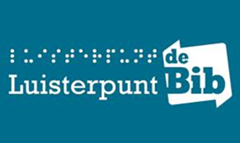 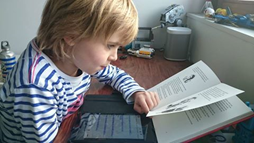 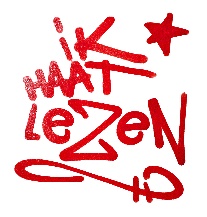 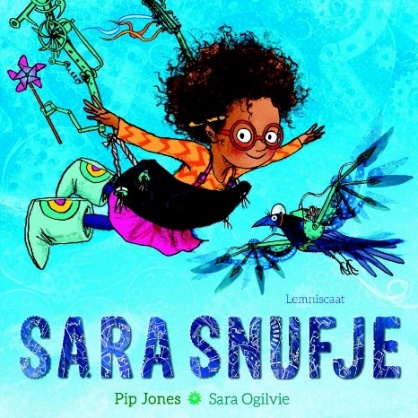 Pip Jones.Sara Snufje (3-5 jaar).Een knettergek verhaal dat je meeneemt naar een uitvinderswereld vol bizarre snufjes.Sara Snufje wil uitvinder zijn. Ze bedenkt bijzondere machines, maar het gaat ook vaak mis. Haar opa leert Sara dat ze moet doorzetten. Dan vindt ze een gewonde kraai. Sara is vastbesloten de kraai weer te laten vliegen.Speelduur: 0:08. Boeknummer: 28513.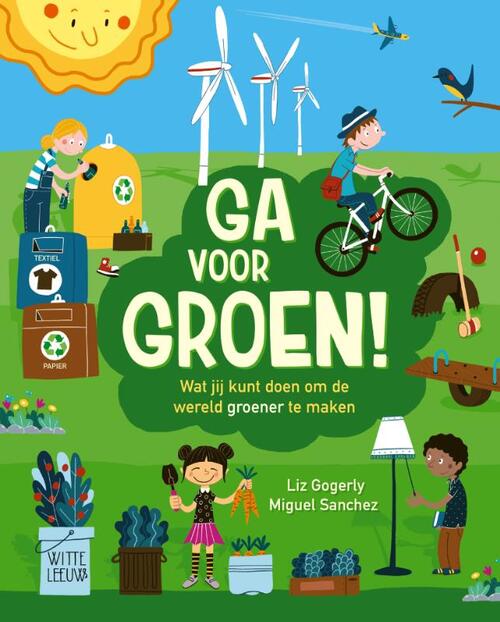 Liz Gogerly.Ga voor groen! : wat jij kunt doen om de wereld groener te maken (6-8 jaar).Een informatief boekje over milieu en afval.Vier kinderen laten zien wat je kunt doen om de wereld groener te maken. Lees over o.a. afvalverwerking, recycling, klimaatverandering, eco-eten, duurzame energie en CO2 uitstoot. Met tips over energie besparen en hergebruik.Speelduur: 1:02. Boeknummer: 28234.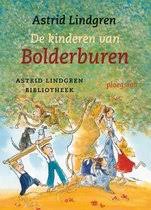 Astrid Lindgren.De kinderen van Bolderburen (9-11 jaar).Een bundel met grappige en avontuurlijke verhalen. In het dorpje Bolderburen staan er drie boerderijen naast elkaar en er wonen zeven kinderen. De kinderen spelen de hele dag samen en er is altijd wel iets leuks te doen. De 7-jarige Lisa vertelt wat ze allemaal meemaken.Speelduur: 6:31. Boeknummer 28410.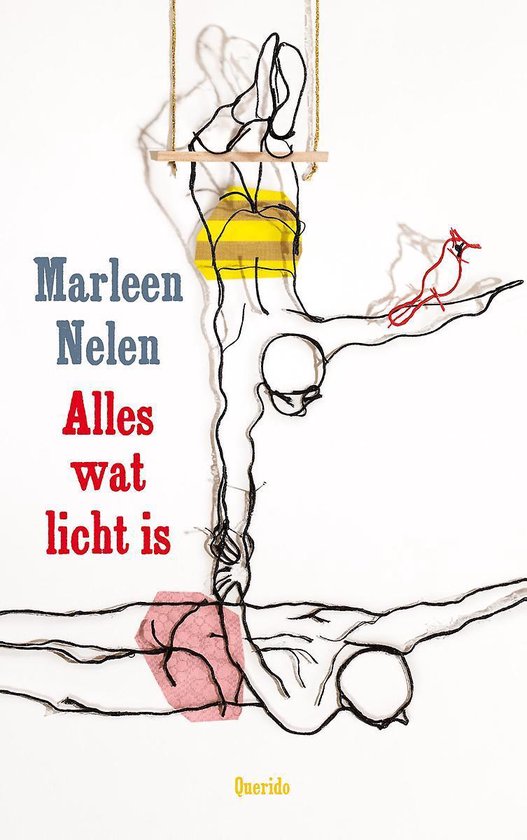 Marleen Nelen.Alles wat licht is (12-14 jaar).Een krachtig verhaal over liefde, wilskracht en doorzettingsvermogen.1927. Italië is in de greep van de fascistische dictator Mussolini. De broers Luca en Berio werken als trapezewerkers in een klein, rondreizend circus. Ze verloren hun moeder in de oorlog en wonen nu bij goochelaar Veronica. Dan komt de jonge fotografe Yuna in hun leven en verandert alles.Speelduur: 7:01. Boeknummer: 27987.In braille: 8 braillebanden. Boeknummer: 17386.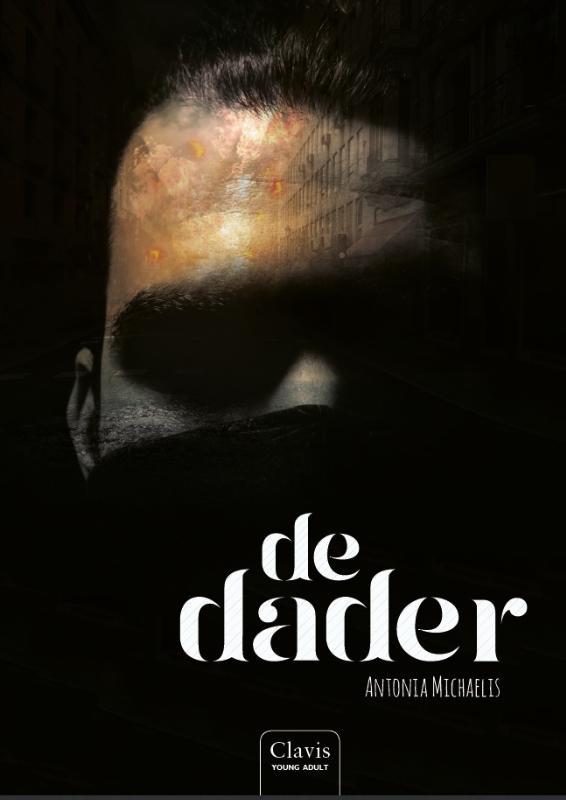 Antonia Michaelis.De dader (vanaf 15 jaar).Een spannend verhaal over een brandend actueel onderwerp: terrorisme.Cliff, Alain en Margarete (alle drie ik-figuur) groeien samen op in Berlijn. Als Cliff zich tot de islam bekeert en met een radicale groep in contact komt, proberen Margarete en Alain hem tot andere gedachten te brengen. Maar dan is Cliff ineens verdwenen.Speelduur: 17:02. Boeknummer: 28377.